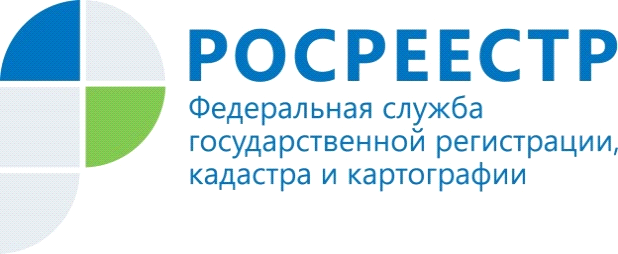 Росреестр подготовил доклад о состоянии и использовании земель в РоссииРосреестр подготовил государственный (национальный) доклад о состоянии и использовании земель в России в 2020 году. Документ содержит сведения о количестве, качественном состоянии и правовом положении земель в разрезе субъектов и в целом по России. Площадь земельного фонда Российской Федерации на 1 января 2021 года составила 1 712,6 млн га без учёта внутренних морских вод и территориального моря. Из них порядка 66% занимают земли лесного фонда, 22% - земли сельскохозяйственного назначения, 5% - земли запаса. Остальная площадь распределена между землями водного фонда, особо охраняемыми природными территориями, землями населенных пунктов и землями промышленности и иного специального назначения. В течение 2020 года наблюдалось увеличение государственной и муниципальной собственности, а также собственности юридических лиц. Общая площадь земельных участков, находящихся в государственной и муниципальной собственности, на 1 января 2021 года составила 1 579,6 млн га (92% от всей площади земельного фонда страны). А общая площадь земель в собственности юридических лиц – 23 млн га (1,4%). В том числе это связано с наблюдавшейся сменой собственников долей из земель сельскохозяйственного назначения в пользу юридических лиц, органов государственной власти и органов местного самоуправления. В ряде субъектов РФ значительно увеличилась доля частной собственности. Это Забайкальский край (на 65,8 тыс. га), Ульяновская область (на 10,7 тыс. га) и Республика Саха (Якутия) (на 5,2 тыс. га). Изменения, в первую очередь, обусловлены выкупом со стороны юридических лиц земельных участков, предоставленных им на праве пользования и аренды, а также выкупом долей на сельскохозяйственные земельные участки у граждан. Кроме того, граждане передавали доли в общей собственности на земельный участок сельскохозяйственного назначения в уставный капитал сельхозпредприятий. Таким образом, состоялось фактическое перераспределение земель между группами лиц.   Увеличена площадь населенных пунктов и земель лесного фонда В течение года наблюдалась высокая активность в области перевода земель из одной категории в другую, причём в большей степени это коснулось земель сельскохозяйственного назначения и лесного фонда. Площадь земель лесного фонда в 2020 году увеличилась на 943 тыс. га и составила 1 127,6 млн га. Это произошло за счет перевода в категорию земель лесного фонда сельскохозяйственных земель, а также земель населенных пунктов – 6,0 тыс. га. Площадь земель сельскохозяйственного назначения уменьшилась на 900 тыс. га и составила 380,8 млн га. Это связано с проведением в субъектах РФ работ по переводу в лесной фонд лесопокрытых земель, ранее находившихся в постоянном (бессрочном) пользовании сельскохозяйственных организаций. Наибольшие площади земель переведены в Калужской (184,3 тыс. га), Кировской (33,4 тыс. га) областях, Пермском крае (179,2 тыс. га), Тюменской области (174,8 тыс. га). Площадь земель населенных пунктов по сравнению с предыдущим годом увеличилась на 25,5 тыс. га и составила 20,6 млн га. Положительная динамика обусловлена результатами работ по упорядочению, установлению и утверждению границ городских и сельских населенных пунктов, которую Росреестр проводит совместно с регионами. Наибольшее увеличение площади земель населенных пунктов отмечено в Тульской области (на 4,3 тыс. га), Ставропольском крае (на 3,7 тыс. га), Республике Башкортостан (на 2,3 тыс. га), Краснодарском крае и Республике Алтай (на 2,2 тыс. га). В то же время отмечено уменьшение таких земель - в Красноярском крае (на 3,6 тыс. га), Оренбургской области (на 1,7 тыс. га), Свердловской области (на 1,4 тыс. га). Площадь городских населенных пунктов на 1 января 2021 года составила 8,4 млн га, а сельских населенных пунктов – 12,2 млн га. К городским населенным пунктам отнесены города и поселки, а к сельским – села, станицы, деревни, хутора, кишлаки, аулы, стойбища, заимки и иные населенные пункты. Согласно докладу, за 2020 год также увеличилась площадь земель особо охраняемых природных территорий (на 54 тыс. га) и составила 49,7 млн га. В основном они сосредоточены в Республике Саха (Якутия) (13,0 млн га), Красноярском крае (9,6 млн га), республиках Коми (2,6 млн га) и Бурятия (2,1 млн га) и т.д. Площадь особо ценных земель во всех категориях земель РФ составила 6,6 млн га. В основе стратегии - цифровая экосистема в сфере земли и недвижимости Произошедшие изменения в земельном фонде страны эксперты связывают в том числе с повышением уровня контроля за использованием объектов недвижимости, а также с цифровизацией государственных услуг Росреестра. В настоящее время ключевым проектом Росреестра является реализация государственной программы «Национальная система пространственных данных», которая одобрена Правительством РФ. В рамках комплексной работы будет создана Единая система управления государственной геодезической сетью, которая позволит повысить точность определения координат до 2 см, исключить появление новых реестровых ошибок и, как следствие, судебных споров, а также будет завершено создание Единой электронной картографической основы (ЕЭКО) – отечественной картографической подложки. Появится единая платформа геопространственных данных. С помощью этого цифрового инструмента граждане и бизнес смогут оперативно получать данные о земле, а органы власти – принимать эффективные решения по управлению территорией. На этой базе будут разработаны новые удобные сервисы - регистрация ипотеки онлайн, «Земля просто», «Анализ состояния и использования земель» и другие. Материал подготовлен Управлением Росреестра по Республике Алтай